Карта заказа шкафа (шкафов) дифференциальной защиты шин 6-35 кВ типа ШЭ1113М-940ВВ, ШЭ1111-941ВВ, ШЭ1111-942ВВВыберите   требуемые позиции или впишите необходимые параметры. Обращаем внимание, что для запуска в производство будут выбраны типовые значения параметров, если в карте заказа имеются незаполненные позиции.1 Выбор типа шкафа* Версия ПО терминала на момент поставки шкафа может отличаться от указанной в карте заказа.** Для шкафа ШЭ1113М-940ВВ необходимо заполнить таблицы приложения 1.   Для шкафа ШЭ1111-941ВВ необходимо заполнить таблицы приложения 2.   Для шкафа ШЭ1111-942ВВ необходимо заполнить таблицы приложения 3.2 Параметры конструктива шкафа1 Высота каркаса указана без учета цоколя, рым-болтов и козырька, глубина – с учетом ручек дверей.2 Исполнение с утопленными боковыми стенками шкафа предназначены для установки взамен существующих панелей.3 Для шкафа двухстороннего обслуживания устанавливается спереди и сзади.4 Допустимое значение для шкафов с механическим исполнением М40. Для шкафов с механическим исполнением М4 или М6 цоколь может быть только 100 мм. 5 При необходимости изготовления шкафа (шкафов) с параметрами, отличными от типовых, все отличия должны быть описаны в п.9 «Дополнительные требования и оборудование».3 Номинальное напряжение оперативного тока шкафа * Если требуются входы на разные напряжения, следует указать все необходимые значения.4 Номинальные значения цепей переменного тока5 Конфигурация Ethernet портов связи терминала* Не более одной выбранной позиции.6 Аппаратная синхронизация внутренних часов терминала** Не более одной выбранной позиции.** Дополнительно устанавливается конвертер выбранного входного сигнала.7 Комплект запасных блоков* По одному комплекту запасных блоков на один объект поставки.8 Оперативное обозначение на двери (козырьке) шкафа9 Дополнительные требования и оборудование10 Предприятие-изготовитель 11 Контактные данные лица, заполнившего карту заказа  Согласовано: Приложение 1Основные параметры оборудования(заполняется для шкафа ШЭ1113М-940ВВ)1 Основные параметры трансформаторов тока секции 1	2 Основные параметры трансформаторов тока секции 2	3 Основные параметры трансформаторов напряженияПриложение 2Основные параметры оборудования(заполняется для шкафа ШЭ1111-941ВВ)1 Основные параметры трансформаторов тока	2 Основные параметры трансформаторов напряженияПриложение 3Основные параметры оборудования(заполняется для шкафа ШЭ1111-942ВВ)1 Основные параметры трансформаторов тока	2 Основные параметры трансформаторов напряженияОбъекторганизация, ведомственная принадлежностьстанционное обозначение защищаемого оборудованияТип шкафаТип шкафаКоличество терминалов в шкафуВерсия программного обеспечения терминала*Количество шкафовв комплексеШЭ1113М-940ВВ**27.1.0.8.813  1  2ШЭ1111-941ВВ**17.1.0.8.813  1  2ШЭ1111-942ВВ**17.1.0.8.813  1  2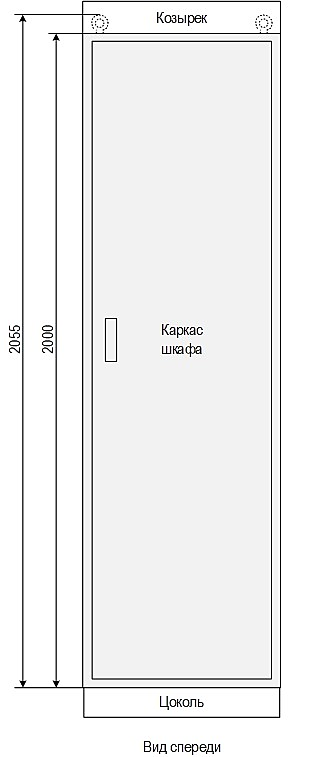 Габариты каркаса шкафа1
ШxГxВ, ммТиповое исполнение  (808х660х2000)Габариты каркаса шкафа1
ШxГxВ, мм Утопленные стенки2   (800х660х2000)Высота козырька3, ммНет (типовое)Высота козырька3, мм100Высота козырька3, мм200Высота цоколя, мм100 (типовое)Высота цоколя, мм2004Подвод кабеляСнизу (типовое)Подвод кабеляСверхуПараметры типового конструктива5:- конструктив ШМЭ (производство НПП «ЭКРА»),- способ обслуживания двухсторонний,- передняя дверь металлическая с обзорным окном,- задняя дверь распашная, - цвет шкафа и козырька RAL 7035, цвет цоколя RAL 7022,- климатическое исполнение УХЛ4, - степень оболочки шкафа IP51,- группа механического исполнения М40, - блоки испытательные в аналоговых цепях шкафа типа FAME (Phoenix Contact),- контрольные разъемы в выходных цепях и цепях сигнализации шкафа не устанавливаются.Параметры типового конструктива5:- конструктив ШМЭ (производство НПП «ЭКРА»),- способ обслуживания двухсторонний,- передняя дверь металлическая с обзорным окном,- задняя дверь распашная, - цвет шкафа и козырька RAL 7035, цвет цоколя RAL 7022,- климатическое исполнение УХЛ4, - степень оболочки шкафа IP51,- группа механического исполнения М40, - блоки испытательные в аналоговых цепях шкафа типа FAME (Phoenix Contact),- контрольные разъемы в выходных цепях и цепях сигнализации шкафа не устанавливаются.Параметры типового конструктива5:- конструктив ШМЭ (производство НПП «ЭКРА»),- способ обслуживания двухсторонний,- передняя дверь металлическая с обзорным окном,- задняя дверь распашная, - цвет шкафа и козырька RAL 7035, цвет цоколя RAL 7022,- климатическое исполнение УХЛ4, - степень оболочки шкафа IP51,- группа механического исполнения М40, - блоки испытательные в аналоговых цепях шкафа типа FAME (Phoenix Contact),- контрольные разъемы в выходных цепях и цепях сигнализации шкафа не устанавливаются.Номинальное напряжение питания терминала=220 В =110 В Номинальное напряжение питания дискретных входов*=220 В=110 ВНоминальное напряжение питания дискретных входов*=48 В=24 ВНоминальное напряжение питания цепей сигнализации=220 В =110 ВНоминальное напряжение питания цепей сигнализации=24 ВНоминальный переменный ток аналоговых входов1 А / 5 А (значение задается программно)Номинальное напряжение переменного тока аналоговых входов100 ВНоминальная частота аналоговых сигналов переменного тока50 Гц (рабочий диапазон 45-55 Гц)Порты Ethernet в терминале*2 электрических порта (разъем RJ45) (типовое исполнение)Порты Ethernet в терминале*2 оптических порта (разъем LC)Резервирование портов*С контролем исправности каналов связи (типовое исполнение)Резервирование портов*PRPДифференциальная линия связи (витая пара)**IRIG-BВолоконно-оптическая линия связи**IRIG-BДифференциальная линия связи (витая пара)**PPSВолоконно-оптическая линия связи**PPSСинхроимпульс уровня 24 В PPSОтсутствует (типовое исполнение)Отсутствует (типовое исполнение)Комплект запасных блоков для терминала*ОтсутствуетПозиция установки(по плану размещения)Диспетчерское наименованиеКод KKS** Универсальная система классификации и кодирования оборудования.* Универсальная система классификации и кодирования оборудования.* Универсальная система классификации и кодирования оборудования.ООО НПП “ЭКРА”, Россия, 428020, Чувашская Республика, г. Чебоксары, пр. И. Яковлева, д. 3, помещение 541ОрганизацияE-mail, телефонФ.И.О.ДатаПодписьОрганизацияРуководительФ.И.О.ДатаПодписьНаименование цепиОбозна-
чениеКоэффициент трансформацииКласс точностиЦепи тока присоединения 1 (вторичные обмотки ТТ соединены в «звезду»)I1Цепи тока присоединения 2 (вторичные обмотки ТТ соединены в «звезду»)I2Цепи тока присоединения 3 (вторичные обмотки ТТ соединены в «звезду»)I3Цепи тока присоединения 4 (вторичные обмотки ТТ соединены в «звезду»)I4Цепи тока присоединения 5 (вторичные обмотки ТТ соединены в «звезду»)I5Цепи тока присоединения 6 (вторичные обмотки ТТ соединены в «звезду»)I6Цепи тока присоединения 7 (вторичные обмотки ТТ соединены в «звезду»)I7Наименование цепиОбозна-
чениеКоэффициент трансформацииКласс точностиЦепи тока присоединения 1 (вторичные обмотки ТТ соединены в «звезду»)I1Цепи тока присоединения 2 (вторичные обмотки ТТ соединены в «звезду»)I2Цепи тока присоединения 3 (вторичные обмотки ТТ соединены в «звезду»)I3Цепи тока присоединения 4 (вторичные обмотки ТТ соединены в «звезду»)I4Цепи тока присоединения 5 (вторичные обмотки ТТ соединены в «звезду»)I5Цепи тока присоединения 6 (вторичные обмотки ТТ соединены в «звезду»)I6Цепи тока присоединения 7 (вторичные обмотки ТТ соединены в «звезду»)I7Наименование цепиОбозна-
чениеКоэффициент трансформацииЦепи напряжения секции 1 (вторичные обмотки ТН соединены в "звезду")UС1, YЦепи напряжения секции 2 (вторичные обмотки ТН соединены в "звезду")UС2, YНаименование цепиОбозна-
чениеКоэффициент трансформацииКласс точностиЦепи тока присоединения 1 (вторичные обмотки ТТ соединены в «звезду»)I1Цепи тока присоединения 2 (вторичные обмотки ТТ соединены в «звезду»)I2Цепи тока присоединения 3 (вторичные обмотки ТТ соединены в «звезду»)I3Цепи тока присоединения 4 (вторичные обмотки ТТ соединены в «звезду»)I4Цепи тока присоединения 5 (вторичные обмотки ТТ соединены в «звезду»)I5Цепи тока присоединения 6 (вторичные обмотки ТТ соединены в «звезду»)I6Цепи тока присоединения 7 (вторичные обмотки ТТ соединены в «звезду»)I7Цепи тока присоединения 8 (вторичные обмотки ТТ соединены в «звезду»)I8Цепи тока присоединения 9 (вторичные обмотки ТТ соединены в «звезду»)I9Цепи тока присоединения 10 (вторичные обмотки ТТ соединены в «звезду»)I10Цепи тока присоединения 11 (вторичные обмотки ТТ соединены в «звезду»)I11Цепи тока присоединения 12 (вторичные обмотки ТТ соединены в «звезду»)I12Цепи тока присоединения 13 (вторичные обмотки ТТ соединены в «звезду»)I13Цепи тока присоединения 14 (вторичные обмотки ТТ соединены в «звезду»)I14Цепи тока присоединения 15 (вторичные обмотки ТТ соединены в «звезду»)I15Наименование цепиОбозна-
чениеКоэффициент трансформацииЦепи напряжения секции  (вторичные обмотки ТН соединены в "звезду")UС, YНаименование цепиОбозна-
чениеКоэффициент трансформацииКласс точностиЦепи тока присоединения 1 (вторичные обмотки ТТ соединены в «неполную звезду»)I1Цепи тока присоединения 2 (вторичные обмотки ТТ соединены в «неполную звезду»)I2Цепи тока присоединения 3 (вторичные обмотки ТТ соединены в «неполную звезду»)I3Цепи тока присоединения 4 (вторичные обмотки ТТ соединены в «неполную звезду»)I4Цепи тока присоединения 5 (вторичные обмотки ТТ соединены в «неполную звезду»)I5Цепи тока присоединения 6 (вторичные обмотки ТТ соединены в «неполную звезду»)I6Цепи тока присоединения 7 (вторичные обмотки ТТ соединены в «неполную звезду»)I7Цепи тока присоединения 8 (вторичные обмотки ТТ соединены в «неполную звезду»)I8Цепи тока присоединения 9 (вторичные обмотки ТТ соединены в «неполную звезду»)I9Цепи тока присоединения 10 (вторичные обмотки ТТ соединены в «неполную звезду»)I10Цепи тока присоединения 11 (вторичные обмотки ТТ соединены в «неполную звезду»)I11Цепи тока присоединения 12 (вторичные обмотки ТТ соединены в «неполную звезду»)I12Цепи тока присоединения 13 (вторичные обмотки ТТ соединены в «неполную звезду»)I13Цепи тока присоединения 14 (вторичные обмотки ТТ соединены в «неполную звезду»)I14Цепи тока присоединения 15 (вторичные обмотки ТТ соединены в «неполную звезду»)I15Цепи тока присоединения 16 (вторичные обмотки ТТ соединены в «неполную звезду»)I16Цепи тока присоединения 17 (вторичные обмотки ТТ соединены в «неполную звезду»)I17Цепи тока присоединения 18 (вторичные обмотки ТТ соединены в «неполную звезду»)I18Цепи тока присоединения 19 (вторичные обмотки ТТ соединены в «неполную звезду»)I19Цепи тока присоединения 20 (вторичные обмотки ТТ соединены в «неполную звезду»)I20Цепи тока присоединения 21 (вторичные обмотки ТТ соединены в «неполную звезду»)I21Наименование цепиОбозначениеКоэфф. трансформацииЦепи напряжения секции  (вторичные обмотки ТН соединены в "звезду")UС, Y